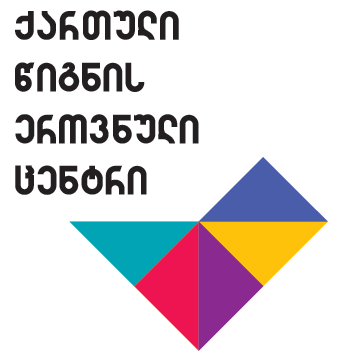 სააპლიკაციო ფორმა„საცდელი თარგმანების პროგრამა“განმცხადებელი* ივსება იმ შემთხვევაში, თუ განმცხადებელი არის გამომცემელი ან ლიტერატურის აგენტისათარგმნად შერჩეული ქართული ლიტერატურასაცდელი თარგმანი* ივსება იმ შემთხვევაში თუ წინა კითხვის პასუხი არის „არა“** პოეზიის შემთხვევაში მიუთითეთ სტრიქონების სავარაუდო რაოდენობა თარგმანშიმთარგმნელი  (ივსება იმ შემთხვევაში თუ განმცხადებელი არის გამომცემელი ან ლიტერატურის აგენტი)დამატებითი ინფორმაცია:თანადაფინანსების სხვა წყაროებითანდართული დოკუმენტაცია:მთარგმნელის რეზიუმე / CV (რეზიუმეში აუცილებლად უნდა იყოს მითითებული მთარგმნელობითი გამოცდილება); სათარგმნად შერჩეული ქართული ლიტერატურის თარგმანის ნიმუში - 3 სტანდარტული გვერდი (1200 სიტყვა).  პოეზიის შემთხვევაში, არანაკლებ 35 სტრიქონი;.სათარგმნად შერჩეული ტექსტის დედანი (შესაბამისი გვერდები);საავტორო უფლებების მფლობელისგან თანხმობის წერილი (იმ შემთხვევაში თუ განმცხადებელი მთარგმნელია); ოფიციალური საბანკო რეკვიზიტები დამოწმებული ბანკის მიერ (საბანკო ანგარიშის მფლობელის სახელის, ბანკის დასახელების და მისამართის, IBAN, SWIFT მითითებით);პირადობის მოწმობის ასლი (იმ შემთხვევაში თუ განმცხადებელი მთარგმნელია).შენიშვნა:* დოკუმენტაციის არასრული სახით წარმოდგენის შემთხვევაში, საკონკურსო განაცხადი არ განიხილება.                                                                                           მთარგმნელი                         გამომცემელი                              ლიტერატურის აგენტი                                                                                              მთარგმნელი                         გამომცემელი                              ლიტერატურის აგენტი   სახელი, გვარიორგანიზაციის დასახელება და ორგანიზაციის რეგისტრაციის ნომერი*ქვეყანაქალაქიმისამართისაფოსტო ინდექსიტელეფონიელექტრონული ფოსტავებ-გვერდი                                                                                    მხატვრული                       არამხატვრული                      პოეზია                       საბავშვო                                                                                                მხატვრული                       არამხატვრული                      პოეზია                       საბავშვო            ნაწარმოების სათაური ორიგინალშიავტორიქართული გამომცემლობაგამოცემის წელიგვერდების რაოდენობა ორიგინალშითარგმანის ენა                                                              გერმანული               ინგლისური                          ნაწარმოების სავარაუდო სახელწოდება თარგმანშითარგმანი ხორციელდება ქართულიდან                                    კი                       არათუ თარგმანი ხორციელდება შუამავალი ენიდან, გთხოვთ ახსენით რატომ და მიუთითითეთ შუამავალი ენა *თარგმანის ენა მთარგმნელისთვის არის თუ არა მშობლიური                                   კი                       არათუ თარგმანის ენა არ არის მშობლიური ენა მთარგმნელისთვის, საჭიროა თუ არა თარგმანის სრულყოფისთვის დამატებითი ექსპერტის დახმარება, რომლისთვისაც თარგმანის ენა მშობლიურია?                                   კი                       არაგვერდების სავარაუდო რაოდენობა თარგმანში **უცხოური გამომცემლობის მიერ აღნიშნული თარგმანით დაინტერესების არსებობის შემთხვევაში გთხოვთ მიუთითოთ გამომცემლობასახელი, გვარიპირადი ნომერიქვეყანაქალაქიმისამართისაფოსტო ინდექსიტელეფონიელექტრონული ფოსტადამატებითი ინფორმაცია და არგუმენტაცია, რომელიც თქვენი აზრით განაპირობებს აღნიშნული ნაწარმოების თარგმნისა და გამოცემის მნიშვნელობასსათარგმნად შერჩეული ავტორის და ნაწარმოების საზღვარგარეთ პოპულარიზაციის გეგმა (ასეთის არსებობის შემთხვევაში)აღნიშნულ პროექტში სხვა თანადაფინანსების წყაროს არსებობის შემთხვევაში მიუთითეთ:აღნიშნულ პროექტში სხვა თანადაფინანსების წყაროს არსებობის შემთხვევაში მიუთითეთ:თანადამფინანსებელი ორგანიზაციის სახელწოდებატელ.მისამართიE-mail               თარიღიხელმოწერა